			Beschwerdeprotokoll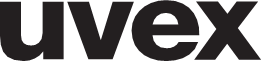 www.uvexsports.skVERKÄUFER:	KÄUFER:POINTS SLOVENSKO, s.r.o.                   	Name:	Registrierte Adresse:	Drotárska 15, 811 02 Bratislava		Nachname:	Adresshandel:	Na Hrebienku 33, 811 02 Bratislava	Adresse:	Geschäfts ID:	31 369 146 		IBAN:	Umsatzsteuer-ID:	SK2020292373		SWIFT:	Telefon:		02 / 5341 9904		Telefon:	E-Mail:		info@uvexsports.sk		E-Mail:	Waren zur Beschwerde:Rechnungsnummer:	  Artikelbezeichnung:	 Beschreibung des Mangels:	 Vorgeschlagene Art der Bearbeitung des Anspruchs (markiertes Häkchen setzen):  Waren tauschen /   Reparatur von Waren /    Rückerstattung des Kaufpreises /   Rabatt vom KaufpreisDatum:  02.12.2019	Unterschrift: Erklärung des Verkäufers (vom Verkäufer auszufüllen)Tag des Eingangs der Beschwerde ____________________	Unterschrift ________________________________           Art der Bearbeitung der Beschwerde:Waren tauschen / Reparatur von Waren / Rückerstattung des Kaufpreises / Rabatt vom KaufpreisAnspruch abgelehnt für ___________________________________________________________________________Expertenurteil erteilt ________________________________________________        Datum: __________________Für ein Expertenurteil wenden Sie sich bitte an: _____________________________________________________________________________________________________________________________________________________Im Bratislava, Datum: _______________			Unterschrift _________________________ 